                                          LA  PREHISTORIA				    Actividades 30 de marzo			Comienza: con la aparición del ser humano hace 2.500.000 años.La PREHISTORIA 	Finaliza: con la aparición de la escritura 5.000 años antes de nacer Cristo.			Etapas: -     PALEOLÍTICO (…hasta el 8.000 a de C.). NEOLÍTICO (desde el 8.000 a de C. hasta 6.500 a de C.). EDAD DE LOS METALES (desde el 6.500 a de C. hasta 5.000 a de C.).ETAPAS DE LA PREHISTORIA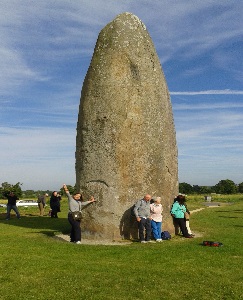 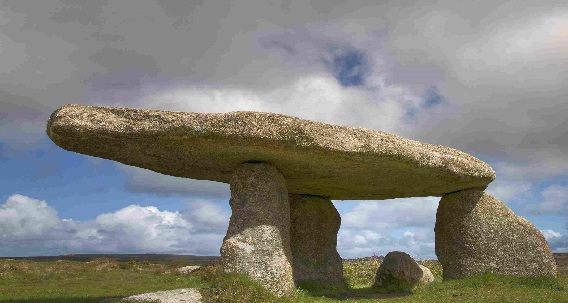 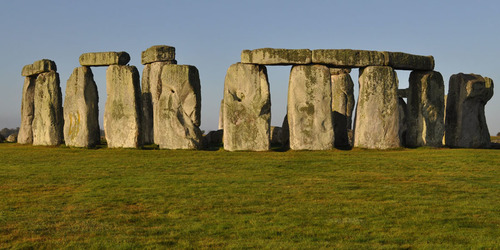 CARACTERÍSTICASPALEOLÍTICONEOLÍTICOEDAD DE LOS METALESCOMIENZOHace 2.500.000 añosHace 8.000 añosHace 6.500 añosFINALIZAHace 8.000 añosHace 6.500 añosHace 5.000 añosCÓMO VIVENSon nómadas (van de un lado a otro)    Viven en tribus     En cuevas y tiendas de pieles  Son sedentarios (viven en un lugar)     Viven en poblados (casas de barro, madera y piedras)             Son sedentarios             Viven en pobladosQUÉ COMENCaza – pesca – recolectan frutos y raícesCaza – pesca – recolectan frutos y raícesAparece: -agricultura (trigo, garbanzos)                    -ganadería (perros, ovejas,…)Caza – pesca – recolectan frutos y raíces Agricultura (trigo, garbanzos) Ganadería: perro, oveja, cabra, cerdoHERRAMIENTASDe madera, hueso y piedra sin pulirManejan el fuegoDe madera, hueso y piedra pulidaDe cobre, hierro y bronce (mezcla de cobre + estaño)ARTEPinturas (bisontes y hombres) rupestres en cuevas (Altamira)Inventan la cerámica, el tejido y la ruedaUtilizan más los metales